МБОУ Белоберезковская СОШ № 1 Трубчевского района Брянской области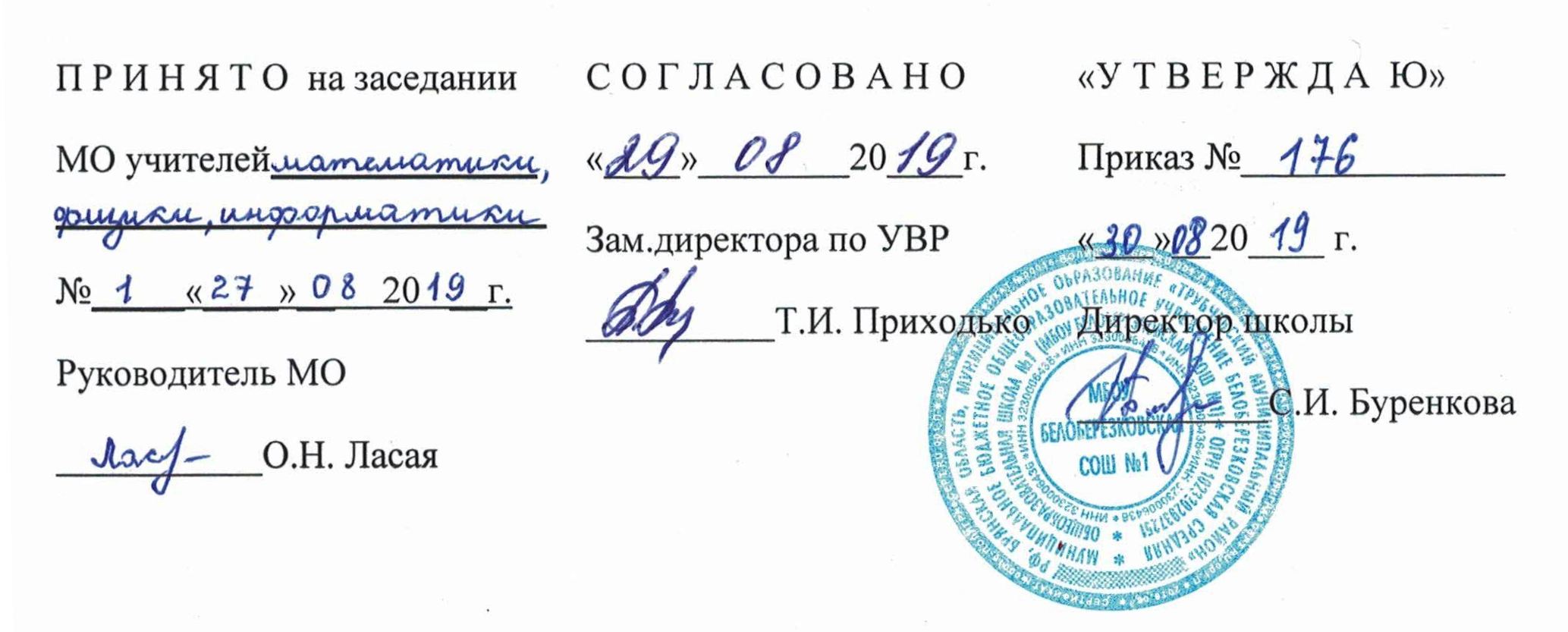 РАБОЧАЯ   ПРОГРАММАпо  алгебре7 классЮрлов  Юрий  Николаевич,учитель высшейквалификационной категориип. Белая Березка, 2019  г.Пояснительная  запискаРабочая  программа по учебному предмету «Алгебра» для 7 класса составлена в соответствии с Положением о порядке разработки и утверждения рабочей программы по учебным предметам, курсам, модулям в соответствии с ФГОС ООО МБОУ Белоберезковская СОШ №1 и на основании Основной образовательной программы основного общего образования  МБОУ Белоберезковская СОШ №1.В соответствии с требованиями к результатам освоения основной образовательной программы основного общего образования Федерального государственного образовательного стандарта рабочая программа предмета  «Алгебра» для 7 класса направлена на достижение учащимися следующих результатов освоения образовательной программы основного общего образования:личностные:1)  сформированность ответственного отношения к учению, готовность и способности обучающихся к саморазвитию и самообразованию на основе мотивациик обучению и познанию, выбору дальнейшего образования на базе ориентировки в мире профессий и профессиональных предпочтений, осознанному построению индивидуальной образовательной траектории с учётом устойчивых познавательных интересов;2)  сформированность целостного мировоззрения, соответствующего современному уровню развития науки и общественной практики;3)  сформированность коммуникативной компетентности в общении и сотрудничестве со сверстниками, старшими и младщими, в образовательной, общественно-полезной, учебно-исследовательской, творческой и других видах деятельности;4)  умение ясно, точно, грамотно излагать свои мысли в устной и письменной речи, понимать смысл поставленной задачи, выстраивать аргументацию, приводить примеры и контрпримеры;5)  представление о математической науке как сфере человеческой деятельности, об этапах её развития, о её значимости для развития цивилизации;6)  критичность мышления, умение распознавать логически некорректные высказывания, отличать гипотезу от факта;7)  креативность мышления, инициатива, находчивость, активность при решении алгебраических задач;8)  умение контролировать процесс и результат учебной математической деятельности;9) способность к эмоциональному восприятию математических объектов, задач, решений, рассуждений.метапредметные:1)  умение самостоятельно планировать альтернативные пути достижения целей, осознанно выбирать наиболее эффективные способы решения учебных и познавательных задач;2)  умения осуществлять контроль по результату и по способу действия на уровне произвольного внимания и вносить необходимые коррективы;3)  умение адекватно оценивать правильность или ошибочность выполнения учебной задачи, её объективную трудность и собственные возможности её решения;4)  осознанное владение логическими действиями определения понятий, обобщения, установление аналогий, классификации на основе самостоятельного выбора оснований и критериев, установление родо-видовых связей;  5)  умение устанавливать причинно-следственные связи; строить логическое рассуждение, умозаключение (индуктивное, дедуктивное и по аналогии) и выводы;6)  умение создавать, применять и преобразовывать знаково-символические средства, модели и схемы для решения учебных и познавательных задач;7)  умение организовывать учебное сотрудничество и совместную деятельность с учителем и сверстниками: определять цели, распределение функций и ролей участников, взаимодействие и общие способы работы; умение работать в группе: находить общее решение и разрешать конфликты на основе согласования позиций и учёта интересов; слушать партнёра; формулировать, аргументировать и отстаивать воё мнение;8)  сформированность учебной и общепользовательской компетентности в области использования информационно-коммуникационных технологий (ИКТ-компетентности);9)  первоначальные представления об идеях и о методах математики как об универсальном языке науки и техники, о средстве моделирования явлений и процессов;10)  умение видеть математическую задачу в контексте проблемной смитуации и других дисциплинах, в окружающей жизни;11)  умение находить в различных источниках информацию, необходимую для решения математических проблем, и представлять её в понятной форме; принимать решение в условиях неполной и избыточной, точной и вероятностной информации;12) умение понимать и использовать математические средства наглядности (рисунки, чертежи, схемы и др.) для иллюстрации, интерпретации, аргументации;13)  умения выдвигать гипотезы при решении учебных задач и понимания необходимости их проверки;14)  умение применять индуктивные и дедуктивные способы рассуждений, видеть различные стратегии решения задач;15)  понимать сущности алгоритмических предписаний и умение действовать в соответствии с предложенным алгоритмом;16) умение самостоятельно ставить цели, выбирать и создавать алгоритмы для решения учебных математических проблем;17) умение планировать и осуществлять деятельность, направленную на решение задач исследовательского характера.предметные:1)  умения работать с математическим текстом (структурирование, извлечение необходимой информации), точно и грамотно выражать свои мысли в устной и письменной речи, применяя математическую терминологию и символику,использовать различные языки математики (словесный, символический, графический), обосновывать суждения, проводить классификацию, доказывать утверждения;2)  владения базовым понятийным аппаратом: иметь представление о числе, владение символьным языком алгебры, знание элементарных функциональных зависимостей, формирование представлений о статистических закономерностях в реальном мире и о различных способах их изучения, об особенностях выводов и прогнозов, носящих вероятностный характер;3)  умения выполнять алгебраические преобразования рациональных выражений, применять их для решения учебных математических задач и задач, возникающих в смежных учебных предметах;4)  умения  пользоваться    математическими формулами и самостоятельно составлять формулы зависимостей между величинами на основе обобщения частных случаев и эксперимента;5)  умение решать линейные и квадратные уравнения и неравенства, а также приводимые к ним уравнения, неравенства, системы; применять графические представления для решения и исследования уравнений, неравенств, систем; применять полученные умения для решения задач из математики, смежных предметов, практики;6) овладение системой функциональных понятий, функциональным языком и символикой, умение строить графики функций, описывать их свойства, использовать функционально-графические представления для описания и анализа математических задач и реальных зависимостей;7) овладение основными способами представления и анализа статистических данных; умение решать задачи на нахождение частоты и вероятности случайных событий;8)  умения применять изученные понятия, результаты и методы при решении задач из различных разделов курса, в том числе задач, не сводящихся к непосредственному применению известных алгоритмов.Для достижения планируемых результатов освоения учебного курса «Алгебра» в 7 классе используется УМК:Авторская программа общеобразовательных учреждений «Математика 7-9 классы/(авт.-сост). Т.А. Бурмистрова М., «Просвещение», 2016»2.  Алгебра 7  кл.  /  Ю. Н. Макарычев, Н. Г. Миндюк, К. И. Нешков, С. Б. Суворова.; под ред. С. А. Теляковского  —  М.: Просвещение, 20173. Дидактические материалы Алгебра 7 кл.  /  Л.  И.  Звавич, Л.  В.  Кузнецова, С. Б. Суворова.  —  М.: Просвещение, 2016.Содержание рабочей программы полностью соответствует содержанию примерной программы учебного предмета «Алгебра», рекомендованной Минобрнауки России, и авторской программы общеобразовательных учреждений «Алгебра» 7-9 классы/(авт.-сост). Т.А. Бурмистрова. На изучение предмета «Алгебра» в 7 классе отводится 3 часа в неделю (105 часов в год). Содержание учебного курса      1. Выражения, тождества, уравнения (25 ч)Числовые выражения с переменными. Простейшие преобразования выражений. Уравнение, корень уравнения. Линейное уравнение с одной переменной. Решение текстовых задач методом составления уравнений. Статистические характеристики.Основная цель - систематизировать и обобщить сведения о преобразованиях алгебраических выражений и решении уравнений с одной переменной.Первая тема курса 7 класса является связующим звеном между курсом математики 5—6 классов и курсом алгебры. В ней закрепляются вычислительные навыки, систематизируются и обобщаются сведения о преобразованиях выражений и решении уравнений.Нахождение значений числовых и буквенных выражений даёт возможность повторить с обучающимися правила действий с рациональными числами. Умения выполнять арифметические действия с рациональными числами являются опорными для всего курса алгебры. Следует выяснить, насколько прочно овладели имиучащиеся, и в случае необходимости организовать повторение с целью ликвидации выявленных пробелов. Развитию навыков вычислений должно уделяться серьезное внимание и в дальнейшем при изучении других тем курса алгебры.В связи с рассмотрением вопроса о сравнении значений выражений расширяются сведения о неравенствах: вводятся знаки ≥ и  ≤, дается понятие о двойных неравенствах.При рассмотрении преобразований выражений формально-оперативные умения остаются на том же уровне, учащиеся поднимаются на новую ступень в овладении теорией. Вводятся понятия «тождественно равные выражения», «тождество», «тождественное преобразование выражений», содержание которых будет постоянно раскрываться и углубляться при изучении преобразований различных алгебраических выражений. Подчеркивается, что основу тождественных преобразований составляют свойства действий над  числами. Усиливается роль теоретических сведений при рассмотрении уравнений. С целью обеспечения осознанного восприятия обучающимися алгоритмов решения уравнений вводится вспомогательное понятие равносильности уравнений, формулируются и разъясняются на конкретных примерах свойства равносильности. Дается понятие линейного уравнения и исследуется вопрос о числе его корней. В системе упражнений особое внимание уделяется решению уравнений вида ах=bпри различных значениях а и b. Продолжается работа по формированию у обучающихся умения использовать аппарат уравнений как средство для решения текстовых задач. Уровень сложности задач здесь остается таким же, как в 6 классе.	Изучение темы завершается ознакомлением обучающихся с простейшими статистическими характеристиками: средним арифметическим, модой, медианой, размахом. Учащиеся должны уметь пользовать эти характеристики для анализа ряда данных в несложных ситуациях. 2. Функции (11 ч)	Функция, область определения функции. Вычисление значений функции по формуле. График функции. Прямая пропорциональность и ее график. Линейная функция и её график.	Основная цель - ознакомить обучающихся с важнейшими функциональными понятиями и с графиками прямой пропорциональности и линейной функции общего вида.Данная тема является начальным этапом в систематической функциональной подготовке обучающихся. Здесь вводятся такие понятия, как функция, аргумент, область определения функции, график функции. Функция трактуется как зависимость одной переменной от другой. Учащиеся получают первое представление о способах задания функции. В данной теме начинается работа по формированию у обучающихся умений находить по формуле значение функции по известному значению аргумента, выполнять ту же задачу по графику и решать по графику обратную задачу. Функциональные понятия получают свою конкретизацию при изучении линейной функции и ее частного вида — прямой пропорциональности. Умения строить и читать графики этих функций широко используются как в самом курсе алгебры, так и в курсах геометрии и физики. Учащиеся должны понимать, как влияет знак коэффициента на расположение в координатной плоскости графика функции у=кх, где к0, как зависит от значений к и b взаимное расположение графиков двух функций вида у=кх+b.Формирование всех функциональных понятий и выработка соответствующих навыков, а также изучение конкретных функций сопровождаются рассмотрением примеров реальных зависимостей между величинами, что способствует усилению прикладной направленности курса алгебры. умений находить по формуле значение функции по известному значению аргумента, выполнять ту же задачу по графику и решать по графику обратную задачу. Функциональные понятия получают свою конкретизацию при изучении линейной функции и ее частного вида — прямой пропорциональности. Умения строить и читать графики этих функций широко используются как в самом курсе алгебры, так и в курсах геометрии и физики. Учащиеся должны понимать, как влияет знак коэффициента на расположение в координатной плоскости графика функции у=кх, где к0, как зависит от значений к и b взаимное расположение графиков двух функций вида у=кх+b.Формирование всех функциональных понятий и выработка соответствующих навыков, а также изучение конкретных функций сопровождаются рассмотрением примеров реальных зависимостей между величинами, что способствует усилению прикладной направленности курса алгебры. 3. Степень с натуральным показателем (11 ч)Степень с натуральным показателем и ее свойства. Одночлен. Функции у=х2, у=х3и их графики.	Основная цель - выработать умение выполнять действия над степенями с натуральными показателями. 	В данной теме дается определение степени с натуральным показателем. В курсе математики 6 класса учащиеся уже встречались с примерами возведения чисел в степень. В связи с вычислением значений степени в 7 классе дается представление о нахождении значений степени с помощью калькулятора; Рассматриваются свойства степени с натуральным показателем: На примере доказательства свойств аm ·аn = аm+n;  аm :аn = аm-n, где m>n; (аm)n = аm·n; (ab)m = ambmучащиеся впервые знакомятся с доказательствами, проводимыми на алгебраическом материале. Указанные свойства степени с натуральным показателем находят применение при умножении одночленови возведении одночленов в степень. При нахождении значений выражений содержащих степени, особое внимание следует обратить на порядок действий.	Рассмотрение функций у=х2, у=х3позволяет продолжить работу по формированию умений строить и читать графики функций. Важно обратить внимание обучающихся на особенности графика функции у=х2:график проходит через начало координат, ось Оу является его осью симметрии, график расположен в верхней полуплоскости.	Умение строить графики функций у=х2и у=х3используется для ознакомления обучающихся с графическим способом решения уравнений.4. Многочлены (17 ч)	Многочлен. Сложение, вычитание и умножение многочленов. Разложение многочленов на множители.	Основная цель - выработать умение выполнять сложение, вычитание, умножение многочленов и разложение многочленов на множители. 	Данная тема играет фундаментальную роль в формировании умения выполнять тождественные преобразования алгебраических выражений. Формируемые здесь формально-оперативные умения являются опорными при изучении действий с рациональными дробями, корнями, степенями с рациональными показателями.Изучение темы начинается с введения понятий многочлена, стандартного вида многочлена, степени многочлена. Основное место в этой теме занимают алгоритмы действий с многочленами — сложение, вычитание и умножение. Учащиеся должны понимать, что сумму, разность, произведение многочленов всегда можно представить в виде многочлена. Действия сложения, вычитания и умножения многочленов выступают как составной компонент в заданиях на преобразования целых выражений. Поэтому нецелесообразно переходить к комбинированным заданиям прежде, чем усвоены основные алгоритмы.Серьезное внимание в этой теме уделяется разложению многочленов на множители с помощью вынесения за скобки общего множителя и с помощью группировки. Соответствующие преобразования находят широкое применение как в курсе 7 класса, так и в последующих курсах, особенно в действиях с рациональными дробями.В данной теме учащиеся встречаются с примерами использования рассматриваемых преобразований при решении разнообразных задач, в частности при решении уравнений. Это позволяет в ходе изучения темы продолжить работу по формированию умения решать уравнения, а также решать задачи методом составления уравнений. В число упражнений включаются несложные задания на доказательство тождества. 5.Формулы сокращенного умножения(19 ч)Формулы (а - b )(а + b ) = а2 - b2, (а ± b)2 = а2± 2а b + b2, (а ± b)3 = а3 ± За2b+ Заb2 ± b3,  (а ± b)(а2  а b + b2)= а3 ± b3. Применение формул сокращённого умножения в преобразованиях выражений.Основная цель - выработать умение применять формулы сокращенного умножения в преобразованиях целых выражений в многочлены и в разложении многочленов на множители.В данной теме продолжается работа по формированию у обучающихся умения выполнять тождественные преобразования целых выражений. Основное внимание в теме уделяется формулам (а - b)(а + b) = а2 - b2, (а ± b)2 = а2± 2а b + b2. Учащиеся должны знать эти формулы и соответствующие словесные формулировки, уметь применять их как «слева направо», так и «справа налево». Наряду с указанными рассматриваются также формулы (а ± b)3 = а3 ± За2b+ Заb2 ± b3, (а ± b)(а2  а b + b2)= а3 ± b3. Однако они находят меньшее применение в курсе, поэтому не следует излишне увлекаться выполнением упражнений на их использование.В заключительной части темы рассматривается применение различных приемов разложения многочленов на множители, а также использование преобразований целых выражений для решения широкого круга задач.6.Системы линейных уравнений (16 ч)Система уравнений. Решение системы двух линейных уравнений с двумя переменными и его геометрическая интерпретация. Решение текстовых задач методом составления систем уравнений.Основная цель - ознакомить обучающихся со способом решения систем линейных уравнений с двумя переменными, выработать умение решать системы уравнений и применять их при решении текстовых задач.Изложение начинается с введения понятия «линейное уравнение с двумя переменными». В систему упражнений включаются несложные задания на решение линейных уравнений с двумя переменными в целых числах.Формируется умение строить график уравнения ах + bу=с, где а≠0 или b≠0, при различных значениях а, b, с. Введение графических образов даёт возможность наглядно исследовать вопрос о числе решений системы двух линейных уравнений с двумя переменными. Основное место в данной теме занимает изучение алгоритмов решения систем двух линейных уравнений с двумя переменными способом подстановки и способом сложения. Введение систем позволяет значительно расширить круг текстовых задач, решаемых с помощью аппарата алгебры. Применение систем упрощает процесс перевода данных задачи с обычного языка на язык уравнений.7. Повторение. (6 ч)Основная цель - повторение, обобщение и систематизация знаний, умений и навыков за курс математики 7 класса. Итоговая контрольная работа.Календарно-тематическое планированиеМБОУ Белоберезковская СОШ № 1 Трубчевского района Брянской областиРАБОЧАЯ   ПРОГРАММАпо  алгебре7 классЮрлов  Юрий  Николаевич,учитель высшейквалификационной категориип. Белая Березка, 2019  г.П Р И Н Я Т О  на заседании МО учителей______________                __________________________№_____«____»__     20   __г.Руководитель МО___________О. Н. ЛасаяС О Г Л А С О В А Н О«____»________20____г.Зам.директора по УВР__________Т.И.Приходько«У Т В Е Р Ж Д А  Ю»Приказ №______________«___»__20____ г.Директор школы__________С.И.Буренкова№ п\пНаименование темыДата по плануДата по фактуВыражения, тождества, уравнения 25 часовВыражения, тождества, уравнения 25 часовВыражения, тождества, уравнения 25 часовВыражения, тождества, уравнения 25 часовЧисловые выраженияЧисловые выражения. Решение задачВыражения с переменнымиВыражения с переменными. Выражения с переменными. Решение задачСравнение значений выраженийСравнение значений выражений. Двойные неравенства.Свойства действий над числамиТождестваТождественные преобразования выраженийТождественные преобразования выражений. Раскрытие скобок.Тождественные преобразования выражений. Приведение подобных слагаемых.Тождественные преобразования выраженийКонтрольная работа № 1  по теме «Выражения и их преобразования»Уравнение и его корниЛинейное уравнение с одной переменнойРешение линейных уравнений с одной переменнойРешение линейных уравнений с одной переменнойРешение задач с помощью уравненийРешение задач на движение с помощью уравненийРешение задач на движение с помощью уравненийРешение задач с помощью уравненийСреднее арифметическое, размах, модаМедиана как статистическая характеристикаКонтрольная работа №2  по теме «Линейные уравнения»Функции 11  часовФункции 11  часовФункции 11  часовФункции 11  часовПонятие функцииВычисление значений функции по формулеГрафик функцииПрямая пропорциональность и её графикПрямая пропорциональность и её графикЛинейная функция Линейная функция и её графикЛинейная функция и её графикВзаимное расположение графиков линейных функцийВзаимное расположение графиков линейных функцийКонтрольная работа № 3  по теме «Функции»Степень с натуральным показателем 11 часовСтепень с натуральным показателем 11 часовСтепень с натуральным показателем 11 часовСтепень с натуральным показателем 11 часовОпределение степени с натуральным показателемУмножение и деление степенейУмножение и деление степенейВозведение в степень произведения и степениВозведение в степень произведения и степениОдночлен и его стандартный видУмножение одночленов. Возведение одночлена в степеньУмножение одночленов. Возведение одночлена в степеньФункции  и их графикиФункции  и их графикиКонтрольная работа № 4  по теме «Степень с натуральным показателем»Многочлены 17 часовМногочлены 17 часовМногочлены 17 часовМногочлены 17 часовМногочлен и его стандартный видСложение и вычитание многочленовСложение и вычитание многочленовУмножение одночлена на многочленУмножение одночлена на многочленВынесение общего множителя за скобкиВынесение общего множителя за скобкиВынесение общего множителя за скобки. Подготовка к контрольной работеКонтрольная работа № 5  по теме «Сумма и разность многочленов. Произведение одночлена на многочлен»Умножение многочлена на многочленУмножение многочлена на многочленУмножение многочлена на многочленРазложение многочлена на множители способом группировкиРазложение многочлена на множители способом группировкиРазложение многочлена на множители способом группировкиПреобразования многочленов.  Подготовка к контрольной работе.Контрольная работа № 6  по теме «Многочлены»Формулы сокращенного умножения 19 часаФормулы сокращенного умножения 19 часаФормулы сокращенного умножения 19 часаФормулы сокращенного умножения 19 часаВозведение в квадрат и в куб суммы и разности двух выраженийВозведение в квадрат и в куб суммы и разности двух выраженийВозведение в квадрат и в куб суммы и разности двух выраженийРазложение на множители с помощью квадрата суммы и квадрата разностиРазложение на множители с помощью квадрата суммы и квадрата разностиУмножение разности двух выражений на их суммуУмножение разности двух выражений на их суммуРазложение разности квадратов на множителиРазложение разности квадратов на множителиРазложение на множители суммы и разности кубовРазложение на множители суммы и разности кубов. Подготовка к контрольной работеКонтрольная работа № 7  по теме «Формулы сокращенного умножения»Преобразование целого выражения в многочленПреобразование целого выражения в многочленПрименение различных способов для разложения на множителиПрименение различных способов для разложения на множителиПрименение различных способов для разложения на множителиПреобразования целых выражений. Подготовка к контрольной работеКонтрольная работа № 8  по теме «Преобразование целых выражений»Системы линейных уравнений 16 часовСистемы линейных уравнений 16 часовСистемы линейных уравнений 16 часовСистемы линейных уравнений 16 часовЛинейное уравнение с двумя переменнымиГрафик линейного уравнения с двумя переменнымиГрафик линейного уравнения с двумя переменнымиСистемы линейных уравнений с двумя переменнымиСистемы линейных уравнений с двумя переменнымиСпособ подстановкиСпособ подстановкиСпособ подстановки. Решение систем линейных уравненийСпособ сложенияСпособ сложенияСпособ сложения. Решение систем линейных уравненийРешение задач с помощью систем уравненийРешение задач с помощью систем уравненийЛинейные неравенства с двумя переменными и их системыЛинейные неравенства с двумя переменными и их системы. Подготовка к контрольной работеКонтрольная работа № 9 по теме «Системы линейных уравнений»Повторение 6  часовПовторение 6  часовПовторение 6  часовПовторение 6  часовРешение задач по теме «Уравнения»Решение задач по теме «Функции»Решение задач по теме «Преобразование целых выражений»Итоговая контрольная работаИтоговая контрольная работаРешение задач по теме «Системы линейных уравнений»Итого105П Р И Н Я Т О  на заседании МО учителей______________                __________________________№_____«____»__     20   __г.Руководитель МО___________О. Н. ЛасаяС О Г Л А С О В А Н О«____»________20____г.Зам.директора по УВР__________Т.И.Приходько«У Т В Е Р Ж Д А  Ю»Приказ №______________«___»__20____ г.Директор школы__________С.И.Буренкова